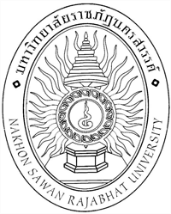 แบบฟอร์มการรายงานผลการดำเนินโครงการ/กิจกรรมคณะครุศาสตร์ ปีงบประมาณ พ.ศ. 25671. ชื่อโครงการ....................................................................................................................................................    ชื่อกิจกรรม....................................................................................................................................................2. ผู้รับผิดชอบโครงการ.....................................................................................................................................3. หลักการและเหตุผล..............................................................................................................................................................................................................................................................................................................................................................................................................................................................................................................................4. วัตถุประสงค์ของโครงการ....................................................................................................................................................................................................................................................................................................................................................5. ความสอดคล้องกับ ตัวชี้วัด/ตัวบ่งชี้ ของแผนปฏิบัติการประจำปีของคณะครุศาสตร์..............................................................................................................................................................................................................................................................................................................................................................................................................................................................................................................................6. ระยะเวลาดำเนินการ..........................................................................................................................................................................7. สถานที่จัดโครงการ/กิจกรรม..........................................................................................................................................................................8. กลุ่มเป้าหมาย..........................................................................................................................................................................9. แผนปฏิบัติงาน/ขั้นตอนการดำเนินการ	9.1 ขั้นเตรียมการ....................................................................................................................................................................................................................................................................................................................................................	9.2 ขั้นดำเนินการ....................................................................................................................................................................................................................................................................................................................................................	9.3 ขั้นสรุปและประเมินผล....................................................................................................................................................................................................................................................................................................................................................10. ผลการประเมินโครงการตามตัวชี้วัดความสำเร็จของโครงการ....................................................................................................................................................................................................................................................................................................................................................11. สรุปผลการดำเนินงาน ผลผลิต (Output)..........................................................................................................................................................................ผลลัพธ์ (Outcome)..........................................................................................................................................................................ผลกระทบ (Impact)..........................................................................................................................................................................	ด้านผลการดำเนินงาน		 บรรลุตามวัตถุประสงค์		 ไม่บรรลุตามวัตถุประสงค์		 อื่นๆ (ระบุ)......................................................................................................................	ด้านระยะเวลาดำเนินงาน		 เร็วกว่าแผน		 เป็นไปตามแผน		 ช้ากว่าแผน	ด้านงบประมาณ		 เบิกจ่ายงบประมาตามแผน		 เบิกจ่ายงบประมาณต่ำกว่าแผน		 อื่นๆ (ระบุ)....................................................................................................................12. งบประมาณ รหัสงบประมาณ.................................................... แหล่งงบประมาณ...................................	จัดสรร ...................................................... บาท	เบิกจ่าย...................................................... บาท13. ภาคผนวก	- โครงการที่ได้รับการอนุมัติ	- รายชื่อผู้เข้าร่วมโครงการ 	- ตัวอย่างเครื่องมือประเมินวัดความสำเร็จ 	- กำหนดการ	- คำสั่งแต่งตั้งคณะกรรมการ/รายชื่อคณะกรรมการดำเนินงาน (ถ้ามี)- เอกสารในการฝึกอบรม (บันทึกเชิญวิทยากร,คำกล่าวเปิด-ปิดงาน,ฯลฯ เป็นต้น)- ภาพกิจกรรม/โครงการ ไม่เกิน 10 รูปรายการ256625662566256725672567256725672567256725672567รายการต.ค.พ.ย.ธ.ค.ม.ค.ก.พ.มี.ค.เม.ย.พ.ค.มิ.ย.ก.ค.ส.ค.ก.ย.ขั้นเตรียมการขั้นดำเนินการขั้นสรุปและประเมินผล